           КАрАр                                                                         постановление                                                     26 март 2019 й.                                       № 35                     26 марта 2019 г.О внесении изменений в постановление администрации сельского поселенияСосновский сельсовет муниципального района Белорецкий район 
Республики Башкортостан от 23 декабря  2014 года № 34  «О порядке администрирования доходов бюджета сельского поселения 
Сосновский сельсовет муниципального района Белорецкий район 
Республики Башкортостан»В соответствии со ст.20, ст.160.1 Бюджетного кодекса Российской Федерациип о с т а н о в л я ю:          1. Внести изменения в  Приложение 1 к «Порядку администрирования доходов бюджета сельского поселения Сосновский  сельсовет муниципального района Белорецкий район Республики Башкортостан», утвержденного Постановлением администрации сельского поселения Сосновский  сельсовет муниципального района Белорецкий район Республики Башкортостан от 23 декабря 2014 года № 34:-дополнить следующими кодами бюджетной классификации:          2. Контроль за исполнением настоящего постановления оставляю за собой.Глава сельского поселения                                                            Р.Г.МуратшинБАШКОРТОСТАН РЕСПУБЛИКАЋЫБЕЛОРЕТ РАЙОНЫ муниципаль районЫНЫңсосновка АУЫЛ СОВЕТЫ АУЫЛ БИЛәМәһЕ ХАКИМИЭТЕ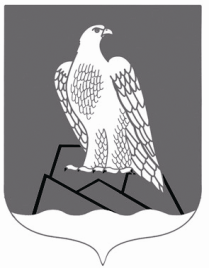 АДМИНИСТРАЦИЯСЕЛЬСКОГО ПОСЕЛЕНИЯСосновский СЕЛЬСОВЕТ Муниципального района Белорецкий район РЕСПУБЛИКИ БАШКОРТОСТАН791 2 02 49999 10 7231 150Прочие межбюджетные трансферты, передаваемые бюджетам сельских поселений (межбюджетные трансферты на мероприятия по модернизации систем наружного освещения населенных пунктов Республики Башкортостан)Централизованная 	бухгалтерия